KB is having a Hibernation Day! 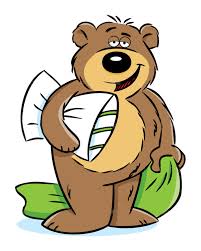 We are consolidating our learning tomorrow with a Hibernation Party!  Your child is invited to wear their PJ’s to school and bring a stuffed (or toy) animal that hibernates on Wednesday March 4th.We will be making dens, caves, and burrows inside and outside. We will read non-fiction books about the hibernating animals the students bring.We will make hibernation crafts, make a class hibernation book, make some hibernation rhymes, and do some hibernation math. We will curl up inside our dens, burrows, or caves and listen to some hibernation stories.We will retell some of our favourite hibernation stories outside.We will bake “cupcaves” (bear baked inside cupcakes). We will check the thermometer all day and when it warms up, we will wake up and search for food to feed our hungry bellies, just like hibernating animals. We will have a hibernation tea party with “cupcaves” and hot chocolate.Please dress warmly for our outdoor hibernating time. See you tomorrow for some cozy, fun, sleepy, wintery hibernation activities!  Ms. Ferren and Ms. Hewitt